Качество оказания услугВ 2020 году была проведена независимая оценка качества условий оказания услуг организациями в сфере культуры. Независимая оценка проводилась с 06.10.2020 по 01.20.2020. ГБУ «Театр юного зрителя» по итогу проведения независимой оценки занял 2 место среди театров и 5 место среди всех культурных учреждений республики Татарстан.С результатами оценки можете ознакомиться здесь: 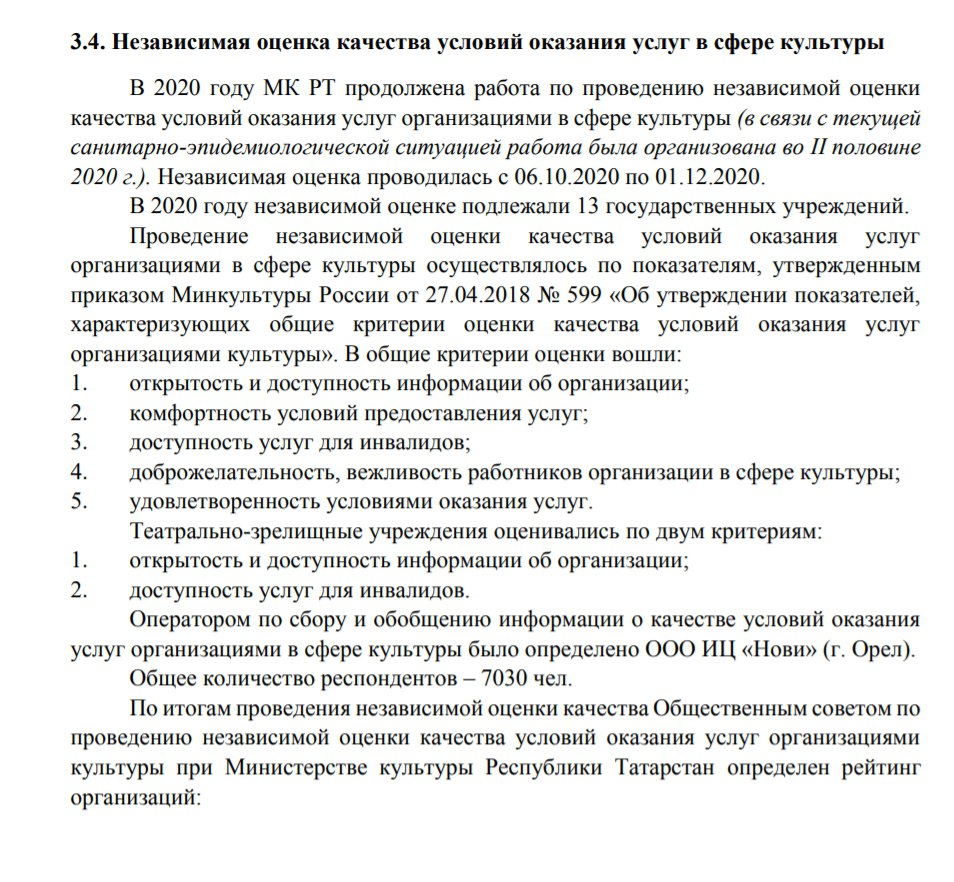 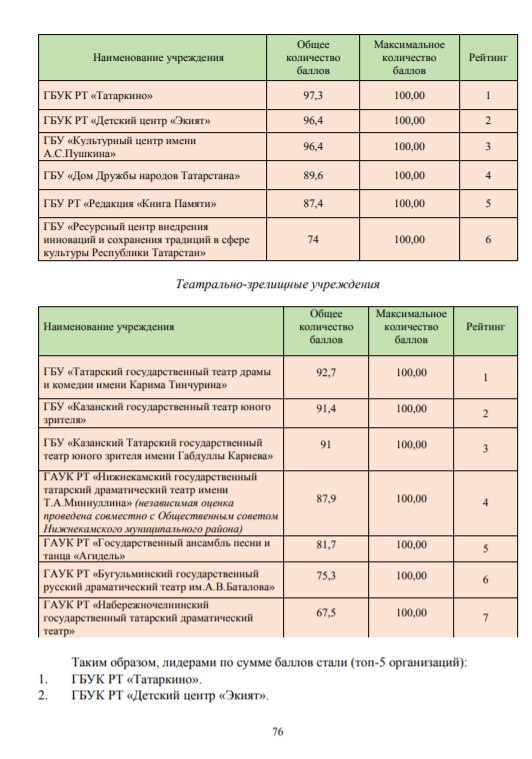 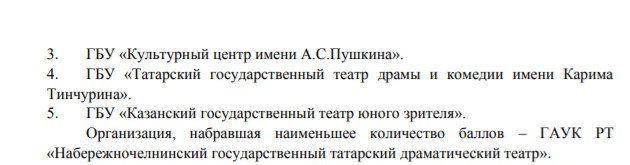 